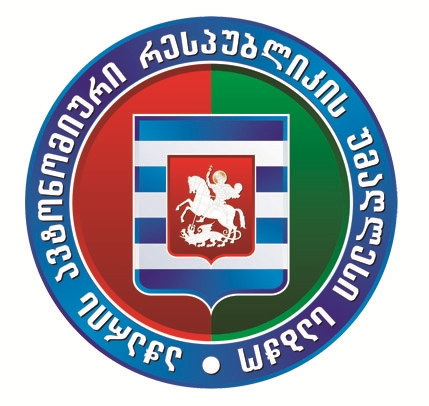 აჭარის ავტონომიური რესპუბლიკის უმაღლესი საბჭოს აგრარულ და გარემოს დაცვის საკითხთა კომიტეტის საქმიანობისა ნ გ ა რ ი შ ი01.09.2020-დან 01.09.2021-მდე2021 წელიაჭარის ავტონომიური რესპუბლიკის უმაღლესი საბჭოს აგრარულ და გარემოსდაცვის  საკითხთა  კომიტეტის  მიერ  წარმოდგენილ  ანგარიშში  ასახულია 2020 წლის 01 სექტემბრიდან 2021 წლის 01 სექტემბრამდე კომიტეტის მიერ განხორციელებული საკანონმდებლო ინიციატივების შესახებ ინფორმაცია, უმაღლეს საბჭოსა და  ბიუროს   სხდომებზე კომიტეტის თავმჯდომარის მიერ გატანილი საკითხების, კომიტეტის მიერ გამართული სხდომების, მომზადებული დასკვნების, მოქალაქეთა  მიღებისა და განხილულ  კორესპონდენციათა სტატისტიკა.წარმოდგენილია კომიტეტის თავმჯდომარისა და კომიტეტის წევრების მიერ განხორციელებული მნიშვნელოვანი ღონისძიებების, შეხვედრებისა და სხვადასხვა საქმიანობის შესახებ ინფორმაცია.კომიტეტის თავმჯდომარე                                                ფრიდონ ფუტკარაძე                              კომიტეტის თავმჯდომარის მოადგილე                         მამული სურმანიძეკომიტეტის წევრები:                                                           ტიტე აროშიძე                                                                                                 მარინე გვიანიძე               ნადიმ ვარშანიძეკომიტეტის აპარატიაპარატის უფროსი                                                                ჯამბულ ჯურცხალიძე თავმჯდომარის თანაშემწე                                                 გიორგი დავითაძე უფროსი სპეციალისტი                                                        ნაზი ჯინჭარაძეუფროსი სპეციალისტი                                                        ანზორ დუმბაძე უმცროსი სპეციალისტი                                                      დავით წულუკიძეკომიტეტის საქმიანობის ძირითადი ამოცანები და ფუნქციებიაჭარის ავტონომიური რესპუბლიკის უმაღლესი საბჭოს აგრარულ და გარემოს დაცვის საკითხთა კომიტეტი (შემდგომ - კომიტეტი) ემსახურება ავტონომიურ რესპუბლიკაში კანონის უზენაესობაზე დაფუძნებული მმართველობის სისტემის დამკვიდრებას და მოქალაქეთა კონსტიტუციით გარანტირებული უფლებების დაცვას. კომიტეტი თავის საქმიანობას წარმართავს საქართველოს კონსტიტუციის, აჭარის ავტონომიური რესპუბლიკის კონსტიტუციის, აჭარის ავტონომიური რესპუბლიკის უმაღლესი საბჭოს რეგლამენტისა და კომიტეტის დებულებით განსაზღვრულ უფლება-მოვალეობათა ფარგლებში. აგრარულ და გარემოს დაცვის საკითხთა კომიტეტი კანონშემოქმედებით, საზედამხედველო და წარმომადგენლობითი ფუნქციების განხორციელებისას ხელმძღვანელობს ანგარიშვალდებულების, გამჭვირვალობის, პასუხისმგებლობის, ინკლუზიურობის, ეფექტურობისა და ეფექტიანობის აღიარებული პრინციპებით.კომიტეტი საანგარიშო პერიოდში თავისი კომპეტენციის ფარგლებში ახორციელებდა საკანონმდებლო საკითხების წინასწარ მომზადებას, უმაღლესი საბჭოს გადაწყვეტილებათა შესრულებისათვის ხელის შეწყობას, უმაღლესი საბჭოს წინაშე ანგარიშვალდებული ორგანოებისა და მთავრობის საქმიანობის კონტროლს.კომიტეტის საქმიანობის ძირითადი მიმართულებები:კომიტეტის საქმიანობის ძირითად მიმართულებად განსაზღვრული იქნა საკანონმდებლო საქმიანობა, წინადადებებისა და რეკომენდაციების მომზადება. ამომრჩევლებთან შეხვედრისას, მოქალაქეთა მიღებისას და კომიტეტში განსახილველად შემოსულ განცხადებებში დასმული პრობლემური საკითხების განხილვა და შესაბამისი რეაგირება.კომიტეტის წევრების, აპარატის თანამშრომლებისა და დაინტერესებული პირების ჩართულობით კომიტეტმა საანგარიშო პერიოდში  საქმიანობის ოთხი სტრატეგიული მიზანი დაისახა:- კანონშემოქმედებითი საქმიანობის გაუმჯობესება;- საზედამხედველო ფუნქციების გაძლიერება: - საზოგადოებასთან ეფექტიანი ურთიერთობა და ანგარიშვალდებულებების უზრუნველყოფა;- ორგანიზაციული საქმიანობა და შესაძლებლობის გაძლიერება.საკანონმდებლო საქმიანობა   „საქართველოს კონსტიტუციის 45-ე მუხლის პირველი პუნქტის შესაბამისად, საკანონმდებლო ინიციატივის წესით, აჭარის ავტონომიური რესპუბლიკის უმაღლესი საბჭოს აგრარულ და გარემოს დაცვის საკითხთა კომიტეტის მიერ ინიცირებული იქნა საქართველოს კანონის პროექტები „მაჭახლის დაცული ლანდშაფტის შექმნისა და მართვის შესახებ“ და „საქართველოს ადმინისტრაციულ სამართალდარღვევათა კოდექსში ცვლილების შეტანის შესახებ“ საქართველოს პარლამენტში წარდგენის თაობაზე“.კანონის პროექტის „მაჭახლის დაცული ლანდშაფტის შექმნისა და მართვის შესახებ“ მიღება განპირობებულია აჭარის ავტონომიური რესპუბლიკის მთავრობის, ხელვაჩაურის მუნიციპალიტეტის ადგილობრივი თვითმმართველობის, მაჭახლის ხეობის ადგილობრივი მოსახლეობისა და გაეროს განვითარების პროგრამის (UNDP) ფინანსური მხარდაჭერით. 2017 წლის აგვისტო–ოქტომბრის პერიოდში, გაეროს განვითარების პროგრამის ფინანსური მხარდაჭერით განხორციელდა მაჭახელას ეროვნული პარკის მიმდებარე ზონის მართვის შესაძლო მექანიზმების ანალიზი, რის შედეგადაც დაინტერესებულ მხარეებთან კონსულტაციების საფუძველზე, ამ ტერიტორიის მართვის ოპტიმალურ მექანიზმად მიჩნეულ იქნა დაცული ლანდშაფტის დაარსება. გაეროს განვითარების პროგრამამ (UNDP) მხარი დაუჭირა ახალ ინიციატივას და დაცული ტერიტორიების სააგენტოსთან შეთანხმებით დააფინანსა ახალი დაცული ტერიტორიის დაარსების მხარდამჭერი პროექტი ხელვაჩაურის მუნიციპალიტეტში, მაჭახლის ხეობის იმ ტერიტორიაზე, რომელიც არ შედის ეროვნული პარკის შემადგენლობაში. მაჭახლის დაცული ლანდშაფტის შექმნა ხელს შეუწყობს მაჭახლის ხეობაში ბიოლოგიური მრავალფეროვნებით, ისტორიული და კულტურული თვალსაზრისით გამორჩეული ტერიტორიების დაცვას, აღდგენას და გონივრულ გამოყენებას.ზემოთ აღნიშნულიდან გამომდინარე, მაჭახლის დაცული ლანდშაფტის სამართლებრივად არსებობისათვის აუცილებელია შესაბამისი საკანონმდებლო ბაზის შემქნა. „საქართველოს ადმინისტრაციულ სამართალდარღვევათა კოდექსში ცვლილების შეტანის შესახებ“ კანონის პროექტის მომზადების მიზეზს წარმოადგენს ის გარემოება, რომ იქმნება ახალი დაცული ტერიტორია - „მაჭახლის დაცული ლანდშაფტი“, რომლის მართვას განახორციელებს ხელვაჩაურის მუნიციპალიტეტის მერია. მითითებული კანონპროექტი ითვალისწინებს აღნიშნული მუნიციპალიტეტის მერიის მიერ, მისი მართვის ქვეშ არსებული დაცული ლანდშაფტის მართვის ფარგლებში, „საქართველოს ადმინისტრაციულ სამართალდარღვევათა კოდექსის“ გათვალისწინებულ კონკრეტულ სამართალდარღვევებზე ადმინისტრაციულ სამართალდარღვევათა შესახებ ოქმების შედგენას. აღნიშნულის გათვალისწინებით, საჭიროა შესაბამისი ცვლილება შევიდეს ასევე „საქართველოს ადმინისტრაციულ სამართალდარღვევათა კოდექსის“ 239-ე მუხლში, რომელიც ადგენს ადმინისტრაციული სამართალდარღვევის ოქმის შედგენაზე უფლებამოსილ პირებს. კანონპროექტის მიხედვით, „მაჭახლის დაცული ლანდშაფტის“ მართვის ორგანოს - ხელვაჩაურის მუნიციპალიტეტის მერიას უნდა მიეცეს უფლება, მოახდინონ შესაბამისი რეაგირება (შეადგინონ ადმინისტრაციული სამართალდარღვევის ოქმები) მის მართვას დაქვემდებარებულ დაცულ ტერიტორიაზე ჩადენილ სამართალდამრღვევებზე.ზემოთ აღნიშნულიდან გამომდინარე, კანონპროექტით გათვალისწინებული სამართალდარღვევების ჩადენის შემთხვევაში ხელვაჩაურის მერიას ან მის მიერ უფლებამოსილ პირებს შესაძლებელობა ექნებათ შეადგინონ ადმინისტრაციული სამართალდარღვევის ოქმები.    აჭარის ავტონომიური რესპუბლიკის უმაღლესი საბჭოს აგრარულ და გარემოს დაცვის საკითხთა კომიტეტის თავმჯდომარის ფრიდონ ფუტკარაძის თანამონაწილეობით ინიცირებული იქნა აჭარის ავტონომიური რესპუბლიკის უმაღლესი საბჭოს დადგენილების პროექტი - „აჭარის ავტონომიური რესპუბლიკის უმაღლესი საბჭოს მაჟორიტარი წევრის ამომრჩევლებთან ურთიერთობის გაუმჯობესების ღონისძიებათა შესახებ“.კომიტეტის მიერ გაწეული საქმიანობა,ძირითადი მიმართულებების მიხედვით აგრარულ და გარემოს დაცვის საკითხთა კომიტეტი თავის საქმიანობაში განსაკუთრებულ ყურადღებას უთმობდა აგრარულ-სასურსათო სექტორის ცალკეული დარგების განვითარებასა და აგროსერვისის ერთიანი სამსახურის ფორმირების ხელშეწყობას, ფერმერთა და აგრომეწარმეთა სწავლება- კონსულტირებას. კომიტეტს აქტიური საქმიანი ურთიერთობა ჰქონდა აჭარის ავტონომიური რესპუბლიკის სოფლის  მეურნეობის  სამინისტროსა  და  შესაბამის  სამსახურებთან.  ერთობლივად იქნა განხილული ცალკეული დარგებისა და ძირითადი მიმართულებების განვითარების პრობლემები. აქტიურად მონაწილეობდა სოფლის მეურნეობის სამინისტროს მიზნობრივი პროგრამების განხილვასა და მონიტორინგში. კომიტეტის სხდომებზე მოსმენილი იქნა ინფორმაციები სოფლის მეურნეობის სამინისტროს საქმიანობის ძირითადი მიმართულებების: სურსათის უვნებლობის, ვეტერინარიისა და მცენარეთა დაცვის, ციტრუსოვანთა ნაყოფის დამზადების სეზონისათვის მზადების, საგაზაფხულო სამუშაოების მიმდინარეობის, აგროსერვისის ერთიანი სამსახურის ფორმირების მიმდინარეობის შესახებ და სხვა საკითხებზე.  განხილული იქნა შესაბამისი ინფორმაციები მიზნობრივი სახელმწიფო პროგრამების შესრულების მიმდინარეობასთან დაკავშირებით.  კომიტეტი აქტიურად თანამშრომლობდა აჭარის ავტონომიური რესპუბლიკის სოფლის მეურნეობის სამინისტროსთან, აჭარის  გარემოს დაცვისა და ბუნებრივი რესურსების სამმართველოსთან და აჭარის სატყეო სააგენტოსთან, განსაკუთრებულ ყურადღებას აქცევდა გარემოს დაცვის გაძლიერებისა და ბუნებრივი რესურსების რაციონალურად გამოყენების, ბიომრავალფეროვნებისა და გარემოს ინტეგრირებული მართვის, ტყის მდგრადი მართვისა და დაცვის გაძლიერების ხელშეწყობის მიზნით ღონისძიებების განხორციელებას. თანამშრომლობდა სამთავრობო უწყებებთან, მუნიციპალიტეტებსა და   თვითმმართველობის ორგანოებთან მოსახლეობის მიერ დასმული სხვადასხვა საკითხების, განცხადებებისა და წინადადებების ერთობლივი განხილვისა და გადაწყვეტის საქმეში. ხელისუფლების აღმასრულებელ ორგანოებთან ერთობლივი საქმიანობის შედეგად გადაწყვეტილი იქნა სხვადასხვა სოფლებში შიდა სასოფლო გზების რეაბილიტაციის, ავტობანის მშენებლობის, მიწათსარგებლობის, ჯანმრთელობის, სოციალური დაცვის არაერთი საკითხი.კომიტეტის მიერ განხორციელებული მნიშვნელოვანი ღონისძიებები, შეხვედრები და სხვადასხვა საქმიანობააგრარულ და გარემოს დაცვის საკითხთა კომიტეტის თავმჯდომარე და კომიტეტის წევრები მარმართავდნენ შეხვედრებს საზოგადოებასთან, უცხოელ სტუმრებთან და არასამთავრობო ორგანიზაციებთან. მათ შორის:აგრარულ და გარემოს დაცვის საკითხთა კომიტეტის თავმჯდომარე ფრიდონ ფუტკარაძე 2021 წლის 28 იანვარს ხელვაჩაურის მუნიციპალიტეტის ადგილობრივი ხელისუფლების წარმომადგენლებთან ერთად, თხილნარის მეურნეობის და სოფელ მირვეთის მოსახლეობას შეხვდა. შეხვედრის ძირითადი თემა მიმდინარე და სამომავლოდ განსახორციელებელი და ტურისტული ინფრასტრუქტურის მიმართულებით 2021 წლისთვის დაგეგმილ პროექტებთან დაკავშირებული საკითხები იყო.  აგრარულ და გარემოს დაცვის საკითხთა კომიტეტის თავმჯდომარე ფრიდონ ფუტკარაძე 2021 წლის 29 იანვარს აჭარის ავტონომიური რესპუბლიკის სოფლის მეურნეობის მინისტრთან გიორგი სურმანიძესთან ერთად მუნიციპალიტეტების მერებთან გამართულ შეხვედრას დაესწრო. აღნიშნულ შეხვედრაზე სოფლის მეურნეობის სამინისტროს მიერ 2020 წელს განხორციელებული და 2021 წელს განსახორციელებელი პროგრამები იქნა განხილული.აგრარულ და გარემოს დაცვის საკითხთა კომიტეტის წევრი ნადიმ ვარშანიძე 2021 წლის 1 თებერვალს ადგილობრივი ხელისუფლების წარმომადგენლებთან ერთად, ხელვაჩაურის მუნიციპალიტეტის სკოლებში მიმდინარე სასწავლო პროცესს გაეცნო. მისი განცხადებით, სასწავლო პროცესი უსაფრთხოების ნორმებისა და რეკომენდაციების სრული დაცვით მიმდინარეობს, სკოლები მომარაგებულია ხელისა და სხვა სადეზინფექციო საშუალებებით, ასევე დეზობარიერებით და თერმოსკრინინგის აპარატებით. ამასთან, სასწავლო დაწესებულებებში ჩატარდება ყოველდღიური მონიტორინგი. 2021 წლის 22-23 თებერვალს კომიტეტის თავმჯდომარემ ფრიდონ ფუტკარაძემ სოფლის მეურნეობის მინისტრის მოადგილესთან ირმა აფხაზავასთან, აგროსერვის ცენტრის დირექტორთან გოჩა ბერიძესთან და საგრანტო პროგრამის მენეჯერთან ლაშა მიქელაძესთან ერთად ხელვაჩაურის და ქობულეთის მუნიციპალიტეტებში საგრანტო პროგრამის - "სოფლად მეწარმეობის განვითარების ხელშეწყობა"-სთან დაკავშირებით გამართულ პრეზენტაციას დაესწრო. პროგრამის მიზანი სოფლის მეურნეობის დარგების მიხედვით პირველადი წარმოების, გადამამუშავებელი და შენახვა-რეალიზაციის საწარმოო პროცესებისთვის ხელშეწყობა, სოფლად გარემოს დაცვის, ბუნებრივი რესურსების მდგრადი გამოყენებისა და კლიმატის ცვლილებების შერბილების ღონისძიებების ხელშეწყობა, ასევე, ენერგოეფექტური და განახლებადი ენერგიების გამოყენებაზე ორიენტირებული პროექტების სამომავლოდ  განხორციელება იყო.2021 წლის 18 მარტს კომიტეტის წევრმა ტიტე აროშიძემ ბათუმის მერის მოვალეობის შემსრულებელთან არჩილ ჩიქოვანთან ერთად, ბათუმსა და ნეთანიას შორის თანამშრომლობის პერსპექტივები განიხილეს ნეთანიის მერთან - მირიამ ფიერბერგთან გამართულ დისტანციურ შეხვედრაზე. შეხვედრის უმთავრესი თემა ქვიშის პლაჟებით, ულამაზესი ვრცელი სანაპიროთი, მწვანე პარკებითა და ბუნებრივი ნაკრძალებით მდიდარ ქალაქთან ურთიერთობები, ტურიზმის განვითარების კუთხით არსებული გამოცდილების გაზიარება იყო.        2021 წლის 24 მარტს ფრიდონ ფუტკარაძე საქართველოს პარლამენტის წევრთან ანზორ ბოლქვაძესთან, აჭარის სოფლის მეურნეობის მინისტრთან გიორგი სურმანიძესთან და ფინანსთა და ეკონომიკის მინისტრთან ჯაბა ფუტკარაძესთან ერთად, ხულოს მუნიციპალიტეტში, საგრანტო პროგრამის ერთ-ერთ გამარჯვებულ ბენეფიციარს ეწვივნენ და მუშაობის პროცესს ადგილზე გაეცნენ. ხის საამქროს ,,ტექნოჯორჯია“, სოფლად მეწარმეობის განვითარების ხელშეწყობის საგრანტო პროგრამის ფარგლებში, აჭარის სოფლის მეურნეობის სამინისტროს ა(ა)იპ აგროსერვის ცენტრის თანამონაწილეობით დაფინანსდა. 2021 წლის 25 მარტს კომიტეტის წევრმა ტიტე აროშიძემ საერთაშორისო ონლაინ კონფერენციაში ,,ვაქციოთ გლობალური მიზნები ადგილობრივ ბიზნესად“ მიიღო მონაწილეობა. კონფერენციაზე ისაუბრეს ისეთ საკითხებზე და გამოწვევებზე, როგორიცაა მწვანე ეკონომიკა, ინოვაციები, მწვანე დაფინანსება და პარტნიორობა მდგრადი განვითარება. ღონისძიება შვედეთის მთავრობის, IFC-სა და შვეიცარიის ეკონომიკურ საკითხთა სახელმწიფო სამდივნოს SECO-ს მხარდაჭერით გაიმართა. 2021 წლის  26 მარტს აჭარის ავტონომიური რესპუბლიკის უმაღლესი საბჭოს კომიტეტებში, ევროკავშირისა (EU) და გაეროს განვითარების პროგრამის (UNDP) მხარდაჭერით, სტრატეგიული დაგეგმარების პროცესი დაიწყო და მისი მიზანი კომიტეტების ყოველწლიური სამოქმედო გეგმების მომზადება-შემუშავებაა ფართო კონსულტაციებისა და დაინტერესებული პირების აქტიური მონაწილეობით. 23-25 მარტს, დარგობრივი კომიტეტების წევრებისა და აპარატის თანამშრომლებისთვის ჩატარებული რამდენიმე შეხვედრა-ტრენინგი სამოქმედო გეგმების ფორმატს, მათი შემუშავების პროცესსა და მოქალაქეთა ჩართულობის მექანიზმებს დაეთმო. კომიტეტების მიერ საკანონმდებლო და საზედამხედველო ფუნქციების შესრულება, მათი საქმიანობის გამჭვირვალობა და ანგარიშვალდებულების ზრდა სამოქმედო გეგმის უმნიშვნელოვანესი მიმართულებებია, რომლებიც სამოქმედო გეგმებში უნდა აისახოს.  2021 წლის  1 აპრილს კომიტეტის წევრი ტიტე აროშიძე, ბათუმის მერის მოვალეობის შემსრულებელთან არჩილ ჩიქოვანთან და „ბათუმის ავტოტრანსპორტის“ ხელმძღვანელთან ლევან ლაზარიაშვილთან ერთად გაეროს განვითარების პროგრამის (UNDP) ხელმძღვანელს და მუდმივ წარმომადგენელს საქართველოში ლუიზა ვინტონს შეხვდნენ. სტუმარი ბათუმს მდგრადი ურბანული ტრანსპორტის სტრატეგიის განხორციელების პროცესის გასაცნობად ეწვია. როგორც ცნობილია, საქართველოში „მწვანე ქალაქის“ სტატუსს პირველი ბათუმი მიიღებს, რაც უპირველესად, საზოგადოებრივი ტრანსპორტის გარდაქმნას, ურბანული განვითარების ხელშეწყობასა და რიგ სხვა პროგრამებს ითვალისწინებს.  2021 წლის 7 აპრილს კომიტეტის თავმჯდომარე ფრიდონ ფუტკარაძე და კომიტეტის წევრი ტიტე აროშიძე საქართველოს გარემოს დაცვის და სოფლის მეურნეობის მინისტრს ლევან დავითაშვილს შეხვდნენ. გაცნობითი ხასიათის შეხვედრაზე აჭარაში სოფლის მეურნეობისა და გარემოს დაცვის სფეროში მიმდინარე, დაგეგმილი და სამომავლო პროექტები განიხილეს. ყურადღება გამახვილდა სახნავ- სათეს პროგრამაზე, ფერმერთა და ფერმერული მეურნეობების ხელშეწყობისა და სხვა მნიშვნელოვან პროგრამებზე, რომლებიც რეგიონში წარმატებით ხორციელდება. საუბარი შეეხო პანდემიის შედეგად არსებულ გამოწვევებსა და მათი გადაჭრის გზებს. შეხვედრას ესწრებოდნენ: გარემოს დაცვისა და სოფლის მეურნეობის მინისტრის პირველი მოადგილე გიორგი ხანიშვილი, გარემოს დაცვისა და სოფლის მეურნეობის მინისტრის მოადგილეები - იური ნოზაძე, სოლომონ პავლიაშვილი და ოთარ შამუგია.2021 წლის 8 აპრილს კომიტეტის თავმჯდომარე ფრიდონ ფუტკარაძე და კომიტეტის წევრი ტიტე აროშიძე საქართველოს პარლამენტში, გარემოს დაცვისა და ბუნებრივი რესურსების კომიტეტის წევრებს შეხვდნენ. მაღალმთიანი აჭარის მაჟორიტარი დეპუტატის - ანზორ ბოლქვაძის ინიციატივით საქართველოს პარლამენტში გამართულ შეხვედრაზე აჭარაში გარემოს დაცვისა და აგრარულ საკითხებთან დაკავშირებული ინფორმაცია მოისმინეს და არსებულ გამოწვევებზე იმსჯელეს. ყურადღება გამახვილდა მაჭახელას დაცული ტერიტორიის სტატუსსა და თაფლის ექსპორტთან დაკავშირებულ საკითხებზე. გარემოს დაცვისა და ბუნებრივი რესურსების კომიტეტის თავმჯდომარის პირველ მოადგილეს ხატია წილოსანს ტყის ფონდში ფაქტობრივ მფლობელობაში არსებული მიწების კერძო საკუთრებაში გადაცემის საკითხებზე და კანონმდებლობით განსაზღვრის საჭიროებაზე მიაწოდეს ინფორმაცია. იმსჯელეს კომიტეტების გეგმებსა და სამომავლო თანამშრომლობის საკითხებზე. აღნიშნულ შეხვედრაზე ასევე გამახვილდა ყურადღება მთიან აჭარაში მოსახლეობის საჭიროებებზე, სატყეო მეურნეობის და ხე-ტყის განკარგვის თემებზე და  მიწით სარგებლობასთან დაკავშირებულ საკითხებზე.2021 წლის 22 აპრილს კომიტეტის თავმჯდომარე ფრიდონ ფუტკარაძე ხელვაჩაურის მუნიციპალიტეტში, დედამიწის დღისადმი მიძღვნილ ღონისძიებებში მონაწილეობდა. 2021 წლის 22 აპრილს კომიტეტის წევრი მარინე გვიანიძე დედამიწის დღესთან დაკავშირებით ბათუმის შოთა რუსთაველის სახელმწიფო უნივერსიტეტის პროფესორ-მასწავლებლების ინიციატივით, სტუდენტებისთვის გამართულ ონლაინ ღონისძიებას სახელწოდებით - „დაიცავი დედამიწა - ჩვენი სახლი“ დაესწრო. მარინე გვიანიძე ახალგაზრდების წინაშე სპეციალურად ამ დღისთვის მომზადებული მოხსენებით - „ის მაინც ბრუნავს“ წარსდგა. აღნიშნულ ღონისძიებაზე ასევე ისაუბრეს დედამიწის დღის და გარემოს დაცვითი ღონისძიებების მნიშვნელობაზე. 2021 წლის 29 აპრილს აგრარულ და გარემოს დაცვის საკითხთა კომიტეტის თავმჯდომარე ფრიდონ ფუტკარაძე, აჭარის მთავრობის თავმჯდომარესთან თორნიკე რიჟვაძესთან და სოფლის მეურნეობის მინისტრთან გიორგი სურმანიძესთან ერთად, ფერმერების ხელშეწყობის მიზნით, სოფლის მეურნეობის სამინისტროს პროექტის ფარგლებში სოფელ ოჩხამურში სასოფლო-სამეურნეო მიწის ნაკვეთის ხვნა-თესვის პროცესს დაესწრო. აღნიშნული პროექტი რეგიონის ხუთივე მუნიციპალიტეტში მოქმედებს. 2021 წლის 29 აპრილს აგრარულ და გარემოს დაცვის საკითხთა კომიტეტის თავმჯდომარე ფრიდონ ფუტკარაძე, აჭარის სოფლის მეურნეობის მინისტრის მოადგილეებთან ზაზა დიასამიძესთან და თენგიზ ირემაძესთან, ადგილობრივი ხელისუფლებისა და აგროსერვის ცენტრის ხელმძღვანელებთან ერთად, ხულოსა და შუახევში უფასო ხვნა-თესვის პროგრამით მიმდინარე სამუშაოებს გაეცნენ. აღნიშნული პროგრამა სოფლის მეურნეობის სამინისტროს ხელშეწყობით, რეგიონის ხუთივე მუნიციპალიტეტში ხორციელდება, რომელიც ფერმერული მეურნეობების გაძლიერება-განვითარების ხელშეწყობაზეა ორიენტირებული და წელს მასში გაცილებით მეტი ბენეფიციარია ჩართული. 2021 წლის 15 მაისს აგრარულ და გარემოს დაცვის საკითხთა კომიტეტის წევრი ტიტე აროშიძე, საქართველოს ტექნიკური უნივერსიტეტის 100 წლის საიუბილეო ღონისძიებათა ფარგლებში დაგეგმილ საერთაშორისო ვებინარში მონაწილეობდა. ონლაინ ვებინარი სახელწოდებით - “მიწის რეფორმა: სახელმწიფო მონოპოლიიდან საკუთრების სხვადასხვა ფორმამდე“, რომელშიც პოსტსაბჭოთა და აღმოსავლეთ ევროპის ქვეყნების წარმომადგენლები მონაწილეობდნენ, მთლიანად მიწის რეფორმას და მასთან დაკავშირებულ გამოწვევებს, ევროპული ქვეყნების წარმატებული გამოცდილების გაზიარების საკითხებს დაეთმო. ტიტე აროშიძემ, ჩვენს ქვეყანაში მიწის რეფორმის საწყისი ეტაპიდან დღემდე გადადგმული ნაბიჯების პარალელურად, აჭარაში ამ მხრივ არსებულ ვითარებასა და აღმოსავლეთ ევროპის ქვეყნებთან ამ კუთხით თანამშრომლობის, მათი გამოცდილების გაზიარების აუცილებლობაზე, ქვეყნისა და რეგიონის სამეცნიერო სფეროში წლების განმავლობაში დაგროვილი თეორიული ცოდნის პრაქტიკაში დანერგვა-გამოყენებაზე, ფერმერთა და ფერმერული მეურნეობების ხელშეწყობა-განვითარებაზე ისაუბრა. 2021 წლის 5 ივნისს აგრარულ და გარემოს დაცვის საკითხთა კომიტეტის თავმჯდომარე ფრიდონ ფუტკარაძე და კომიტეტის წევრი მარინე გვიანიძე, გარემოს დაცვის საერთაშორისო დღესთან დაკავშირებით, ქალაქ ბათუმის მე-18 საჯარო სკოლაში, გარემოსდაცვითი კვირეულის ფარგლებში დაგეგმილ ღონისძიებებში მონაწილეობდნენ. მარინე გვიანიძემ, საბაზისო და დამამთავრებელი კლასების მოსწავლეებს გარემოს დაცვის ლოკალურ და გლობალურ გამოწვევებზე მომზადებული ფოტო და შემეცნებითი მასალა წარუდგინა. პრეზენტაცია მოიცავდა ჰაერის, წყლის, ნიადაგის დაბინძურების, საქართველოში ნარჩენების მართვაში არსებულ სირთულეებს, ფლორისა და ფაუნის ცალკეული სახეობების გადაშენების მიზეზებსა და არსებული გამოწვევების გადაჭრის ღონისძიებებს. ფრიდონ ფუტკარაძემ და მარინე გვიანიძემ ეკოლოგიურ საკითხებზე საუბრის პარალელურად, უპასუხეს მოსწავლეების შეკითხვებს, მოისმინეს მათი მოსაზრებები დღეს არსებულ ვითარებასა და სამომავლო აქტივობებზე. 2021 წლის 14 ივნისს აგრარულ და გარემოს დაცვის საკითხთა კომიტეტის თავმჯდომარე ფრიდონ ფუტკარაძე, ავტონომიური რესპუბლიკის სოფლის მეურნეობის მინისტრთან - გიორგი სურმანიძესთან და ხელისუფლების სხვა წარმომადგენლებთან ერთად, ხელვაჩაურში მოქმედ აქტიურ მოქალაქეთა გაერთიანებების („ამაგი“) წარმომადგენლებს შეხვდა. შეხვედრაზე „ამაგების“ განვითარება-ხელშეწყობის, მათთან აქტიური თანამშრომლობის საკითხების განხილვის პარალელურად, მოქალაქეები აჭარის სოფლის მეურნეობის სამინისტროს მიმდინარე და განსახორციელებელ პროგრამებს გაეცნენ. ხელისუფლების წარმომადგენლებმა უპასუხეს შეხვედრის მონაწილეთა შეკითხვებს და მოისმინეს მათი მოსაზრებები. ცნობისათვის: აჭარაში მოქმედ 46 „ამაგში“ 700 მოქალაქეა გაერთიანებული. 2021 წლის 16 ივნისს აგრარულ და გარემოს დაცვის საკითხთა კომიტეტის თავმჯდომარე ფრიდონ ფუტკარაძე და კომიტეტის წევრი მარინე გვიანიძე, ბათუმის ბიზნესცენტრში, აჭარის სოფლის განვითარების საბჭოს სხდომას დაესწრნენ, რომელზეც სოფლის განვითარების სტრატეგიის სამოქმედო გეგმის 2020 წლის შესრულების ანგარიში მოისმინეს. ამავე სხდომაზე, რომელსაც აჭარის სოფლის მეურნეობის მინისტრი გიორგი სურმანიძე, მთავრობის წევრები და მუნიციპალიტეტების ხელმძღვანელები ესწრებოდნენ, დამტკიცდა 2021 წლის სამოქმედო გეგმაც, რომელიც 2021-2027 წლების სოფლის მეურნეობისა და სოფლის განვითარების სტრატეგიის ფარგლებში შემუშავდა. ახალი გეგმა ადგილობრივი მოსახლეობის ჩართულობით და ევროპული „ლიდერ“ მიდგომის დანერგვის გზით ითვალისწინებს, რეგიონში სოფლის განვითარების პროგრამების დაგეგმარების და განხორციელების სტრატეგიული მიდგომების ხელშეწყობა-გაძლიერებას. სხდომაზე ხაზგასმით აღინიშნა ევროკავშირის (EU) თანადგომა სოფლად სიღარიბის შემცირებისა და სოფლის განვითარების თანამედროვე პრაქტიკის დანერგვის მიმართულებით, საქართველოში სოფლისა და სოფლის მეურნეობის განვითარების ევროპის სამეზობლო პროგრამის, ENPARD-ის დახმარებით. 2021 წლის 24 ივნისს დასრულდა აჭარის ავტონომიური რესპუბლიკის უმაღლესი საბჭოს დარგობრივი კომიტეტების სამოქმედო გეგმების განხილვა, რომელშიც საკანონმდებლო ორგანოს, აღმასრულებელი ხელისუფლების, სამოქალაქო, კერძო სექტორის წარმომადგენლები და სამიზნე ჯგუფები მონაწილეობდნენ. კომიტეტების ყოველწლიური სამოქმედო გეგმების შემუშავება, ფართო კონსულტაციებისა და დაინტერესებული პირების აქტიური მონაწილეობით, უმაღლეს საბჭოში მიმდინარე სტრატეგიული დაგეგმარების ნაწილია, რომელსაც წინ უძღოდა სამუშაო შეხვედრები და ტრენინგები. სამოქმედო გეგმები, კომიტეტების საკანონმდებლო და საზედამხედველო ფუნქციების შესრულებაზე, მათი საქმიანობის გამჭვირვალობისა და ანგარიშვალდებულების ზრდაზეა ორიენტირებული. 2021 წლის 16 ივნისს აგრარულ და გარემოს დაცვის საკითხთა კომიტეტის თავმჯდომარე ფრიდონ ფუტკარაძემ ასოციაცია "უზბეკიპაკსანოატის" თავმჯდომარის პირველ მოადგილეს ოლიმჟონ ჟუმაევს უმასპინძლა. აჭარის უმაღლეს საბჭოში გამართულ გაცნობითი ხასიათის შეხვედრაზე მხარეებმა სამომავლო თანამშრომლობის პერსპექტივები განიხილეს. ყურადღება გამახვილდა საქართველო-უზბეკეთს შორის მეაბრეშუმეობის დარგში ტრადიციული თანამშრომლობის გააქტიურებასა და განვითარებაზე.კომიტეტის სხდომების სტატისტიკააგრარულ და გარემოს დაცვის საკითხთა  კომიტეტში  საანგარიშო პერიოდში ჩატარდა 15 სხდომა. მათ შორის:სულ კომიტეტის სხდომებზე განხილული იქნა 29 საკითხი. აქედან:  კანონპროექტი და დადგენილება – 6 ;  საქართველოს პარლამენტიდან შემოსული კანონპროექტი – 12;სხვადასხვა  უწყებისა  და  დაწესებულების  ხელმძღვანელთა        ანგარიში  და ინფორმაცია – 11.საანგარიშო პერიოდში კომიტეტმა შეიმუშავა და წარადგინა 8 სავალდებულო დასკვნა უმაღლესი საბჭოს რეგლამენტით გათვალისწინებულ სხვადასხვა საკითხზე.კომიტეტში შემოსული განცხადებების, წერილების,კორესპონდენციების და მოქალაქეთა მიღების სტატისტიკაკომიტეტი თავისი კომპეტენციის ფარგლებში მუდმივ დახმარებას უწევდა მოსახლეობას სხვადასხვა პრობლემების გადაჭრაში.საანგარიშო პერიოდში კომიტეტში შემოსული კორესპონდენციის და მასზე განხორციელებული რეაგირების რაოდენობა - 415. აქედან:1.  საქართველოს პარლამენტის აპარატიდან შემოსული კანონპროექტი -13;2. საქართველოსა და აჭარის ავტონომიური რესპუბლიკის უწყებებიდან, დაწესებულებებიდან, არასამთავრობო, კომერციულ და სხვა ორგანიზაციებიდან შემოსული კორესპონდენცია - 24;3. უმაღლესი საბჭოს ფრაქცია-კომიტეტებიდან და აპარატის სტრუქტურული ერთეულებიდან შემოსული კორესპონდენცია - 133;4. კომიტეტში შემოსული მოქალაქეთა განცხადებების და მასზე განხორციელებული რეაგირების რაოდენობა -245;6. მოქალაქეთა მიღების რაოდენობა  - 103 .კომიტეტში შემოსული ყველა განცხადება კომიტეტის აპარატის მიერ აყვანილი იყო კონტროლზე და შესწავლილი იქნა დადგენილ ვადებში. განცხადებების დიდი ნაწილი რეაგირებისათვის გადაეგზავნა შესაბამის უწყებებს, საიდანაც მიღებულია პასუხები მათ მიერ გატარებული ღონისძიებების თაობაზე.კომიტეტის თავმჯდომარე                                             ფრიდონ ფუტკარაძე                                            